РЕШЕНИЕСовета сельского поселения Уршакский сельсовет муниципального района Аургазинский район Республики Башкортостан О внесении изменений на отдельные положения Порядка оформления прав пользования муниципальным имуществом сельского поселения Уршакский сельсовет муниципального района  Аургазинский район Республики Башкортостан, утвержденного решением  Совета сельского поселения Уршакский сельсовет от 16 марта 2016 года № 6/4В целях приведения нормативных правовых актов Совета сельского поселения Уршакский сельсовет муниципального района Аургазинский район Республики Башкортостан в соответствие с действующим законодательством, Совет сельского поселения Уршакский сельсовет муниципального района Аургазинский район Республики Башкортостан  решил:1. Внести на отдельные положения Порядка оформления прав пользования муниципальным имуществом сельского поселения Уршакский сельсовет муниципального района  Аургазинский район Республики Башкортостан, утвержденного решением Совета сельского поселения Уршакский сельсовет от 16 марта 2016 года № 6/4 следующие изменения: 1. Пункт 2.4.2  дополнить следующими обстоятельствами, являющимися основанием для отказа в передаче  муниципального имущества без проведения торгов в пользование:«проводится ликвидация заявителя-юридического лица или арбитражным судом принято решение о признании заявителя банкротом и об открытии конкурсного производства;приостановлена деятельность заявителя в порядке, предусмотренном Кодексом Российской Федерации об административных правонарушениях;заявителем предоставлены заведомо ложные сведения, содержащиеся в представленных документах.». 2. Пункт 2.11 исключить.3. В 3 абзаце пунктов 3.6, 4.6 и 5.4 в предложении «для индивидуального предпринимателя – свидетельство о государственной регистрации в качестве индивидуального предпринимателя, документы, удостоверяющие его личность;»  - исключить слова «свидетельство о государственной регистрации в качестве индивидуального предпринимателя,» и изложить в следующей редакции: «для индивидуального предпринимателя - документы, удостоверяющие его личность;».         4. Настоящее решение обнародовать в здании Администрации сельского поселения Уршакский сельсовет и разместить на официальном сайте сельского поселения (www.ursaksky.ru).5. Настоящее решение вступает в силу со дня официального  обнародования.Глава сельского поселенияУршакский сельсовет муниципального районаАургазинский районРеспублики Башкортостан 				             	Абдрахманов Р.И.с. Староабсалямово16 сентября 2019 г.№ 1/18Башҡортостан РеспубликаhыАуырғазы районымуниципаль районыныңӨршәк ауылСоветыауыл биләмәhехакимиәтеЛенин урамы, 56б, Иҫке Әпсәләм ауылы, 453477,тел.(факс) 8(34745)2-71-31E-mail: cel-pos20@ufamts.ru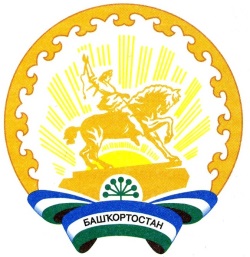 Республика БашкортостанАдминистрация сельскогопоселенияУршакскийсельсоветмуниципальногорайонаАургазинскийрайонЛенина ул., 56, с.Староабсалямово, 453477, тел.(факс) 8(34745)2-71-31E-mail: cel-pos20@ufamts.ru